06.10.2016  № 2721Об утверждении Порядка ведения реестра расходных обязательств города ЧебоксарыВ соответствии со статьей 87 Бюджетного кодекса Российской Федерации администрация города Чебоксары п о с т а н о в л я е т:1. Утвердить прилагаемый Порядок ведения реестра расходных обязательств города Чебоксары.2. Признать утратившими силу: постановление главы администрации города Чебоксары                     от 02.09.2005 № 230 «Об утверждении Порядка ведения реестра расходных обязательств города Чебоксары»;постановление главы города Чебоксары Чувашской Республики            от 16.05.2007 № 91 «О внесении изменений в постановление администрации города Чебоксары от 02.09.2005  № 230 «Об утверждении Порядка ведения реестра расходных обязательств города Чебоксары». 3. Управлению по связям со СМИ и молодежной политики администрации города Чебоксары опубликовать данное постановление      в средствах массовой информации.4. Настоящее постановление вступает в силу со дня официального опубликования за исключением положений, для которых предусмотрены иные сроки вступления в силу. 5.  Абзац третий пункта 7 Порядка ведения реестра расходных обязательств города Чебоксары вступает в силу с 1 января 2017 года.6. Контроль за исполнением настоящего постановления возложить   на заместителя главы администрации города Чебоксары по экономическому развитию и финансам М.А. Жирнова.Глава администрации города Чебоксары		                       А.О. ЛадыковУтвержден
постановлением администрации города Чебоксары
от 06.10.2016 № 2721Порядок
ведения реестра расходных обязательств города ЧебоксарыОбщие положения1. Реестр расходных обязательств города Чебоксары формируется в виде свода (перечня) федеральных законов и иных нормативных правовых актов Российской Федерации, законов Чувашской Республики и иных нормативных правовых актов Чувашской Республики, муниципальных нормативных правовых актов города Чебоксары, договоров и соглашений, заключенных органами местного самоуправления от имени муниципального образования города Чебоксары (далее - договоры (соглашения), обусловливающих расходные обязательства города Чебоксары, содержащего соответствующие положения (статьи, части, пункты, подпункты, абзацы) федеральных законов и иных нормативных правовых актов Российской Федерации, законов Чувашской Республики и иных нормативных правовых актов Чувашской Республики), муниципальных нормативных правовых актов города Чебоксары, соответствующие положения договоров (соглашений)  и оценку объемов бюджетных ассигнований бюджета города Чебоксары, необходимых для исполнения расходных обязательств города Чебоксары, подлежащих в соответствии с законодательством Российской Федерации, законодательством Чувашской Республики и муниципальными нормативными правовыми актами города Чебоксары исполнению за счет бюджетных ассигнований бюджета города Чебоксары.2. Реестр расходных обязательств города Чебоксары предназначен для учета расходных обязательств города Чебоксары.3. Данные реестра расходных обязательств города Чебоксары используются при:а) составлении проекта бюджета города Чебоксары на очередной финансовый год и плановый период;б) внесении изменений в Решение Чебоксарского городского Собрания депутатов о бюджете города Чебоксары на текущий финансовый год и плановый период;в) ведении сводной бюджетной росписи бюджета города Чебоксары и лимитов бюджетных обязательств  бюджета города Чебоксары.4. Формирование и ведение реестра расходных обязательств города Чебоксары осуществляются в программном комплексе для ведения реестра расходных обязательств.II. Порядок формирования реестра расходных обязательств города Чебоксары5. Реестр расходных обязательств города Чебоксары формируется финансовым управлением администрации города Чебоксары на основании реестров расходных обязательств главных распорядителей средств бюджета города Чебоксары и направляется:не позднее 20 апреля текущего финансового года в Министерство финансов Чувашской Республики в соответствии с приказом Министерства финансов Чувашской Республики от 24.05.2016 № 46/п   «Об утверждении Порядка предоставления реестров расходных обязательств муниципальных образований Чувашской Республики» (зарегистрирован в Министерстве юстиции Чувашской Республики 15.06.2016, регистрационный № 3059);не позднее 15 ноября текущего финансового года в Чебоксарское городское Собрание депутатов в составе материалов к проекту решения  Чебоксарского городского Собрания депутатов о бюджете города Чебоксары на очередной финансовый год и плановый период.6. Реестр расходных обязательств главного распорядителя средств бюджета города Чебоксары  составляется главным распорядителем средств бюджета города Чебоксары по форме согласно приложению к настоящему Порядку и представляется на рассмотрение в финансовое управление администрации города Чебоксары в сроки:не позднее 1 апреля текущего финансового года для предоставления в Министерство финансов Чувашской Республики;не позднее 15 октября текущего финансового года в целях формирования проекта решения Чебоксарского городского Собрания депутатов о бюджете города Чебоксары на очередной финансовый год       и плановый период.7. Финансовое управление администрации города Чебоксары             в течение 5 рабочих дней со дня получения реестра расходных обязательств главного распорядителя средств бюджета города Чебоксары осуществляет проверку сведений, содержащихся в таких реестрах.Состав сведений, содержащихся в реестре расходных обязательств главного распорядителя средств бюджета города Чебоксары, формируется в соответствии с приложением к настоящему Порядку.При отсутствии замечаний к составу сведений, содержащихся           в реестре расходных обязательств главного распорядителя средств бюджета города Чебоксары, финансовое управление администрации города Чебоксары осуществляет их принятие (согласование).При наличии замечаний к составу сведений, содержащихся в реестре расходных обязательств главного распорядителя средств бюджета города Чебоксары, финансовое управление администрации города Чебоксары возвращает их главному распорядителю средств бюджета города Чебоксары с указанием причин возврата.8. Доработанный реестр расходных обязательств главного распорядителя средств  бюджета города Чебоксары представляется главным распорядителем средств бюджета города Чебоксары в финансовое управление администрации города Чебоксары в течение 2 рабочих дней     с даты его возврата.III. Порядок ведения реестра расходных обязательств города Чебоксары9. Ведение реестра расходных обязательств города Чебоксары осуществляется финансовым управлением администрации города Чебоксары посредством внесения в него изменений.Внесение изменений в реестр расходных обязательств города Чебоксары осуществляется на основании изменений, вносимых в реестры расходных обязательств главных распорядителей средств бюджета города Чебоксары.10. Внесение изменений в реестр расходных обязательств города Чебоксары осуществляется в связи:а) с внесением изменений в Решение Чебоксарского городского Собрания депутатов о бюджете города Чебоксары на текущий финансовый год и плановый период;б) с внесением изменений в сводную бюджетную роспись бюджета города Чебоксары, в утвержденные лимиты бюджетных обязательств         в ходе исполнения бюджета города Чебоксары и по основаниям, установленным пунктом 37 Положения о бюджетных правоотношениях     в муниципальном образовании городе Чебоксары, Решением Чебоксарского городского Собрания депутатов о бюджете города Чебоксары на текущий финансовый год и плановый период;в) с принятием новых и (или) признанием утратившими силу законодательных актов Российской Федерации и  Чувашской Республики устанавливающих полномочия по предметам ведения муниципальных образований и по предметам совместного ведения Российской Федерации, субъектов Российской Федерации и муниципальных образований, подлежащие исполнению за счет средств бюджетов  муниципальных образований, а также в случае принятия новых и (или) признания утратившими силу муниципальных  нормативных  правовых актов города Чебоксары, заключения и (или) расторжения договоров (соглашений), устанавливающих расходные обязательства города Чебоксары, подлежащие исполнению за счет средств бюджета города Чебоксары.IV. Порядок размещения реестра расходных обязательств города Чебоксары11. Реестр расходных обязательств города Чебоксары ежегодно не позднее 1 июня размещается на официальном сайте финансового управления администрации города Чебоксары в информационно-телекоммуникационной сети "Интернет".Приложение
к Порядку ведения реестра расходных
обязательств города ЧебоксарыРЕЕСТРрасходных обязательств_________________________________________________________________________(наименование главного распорядителя средств бюджета города Чебоксары)Единица измерения: тыс. руб. (с точностью до первого десятичного знака)Чăваш РеспубликиШупашкар хулаАдминистрацийěЙЫШĂНУ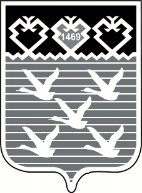 Чувашская РеспубликаАдминистрациягорода ЧебоксарыПОСТАНОВЛЕНИЕНаименование расходного обязательства, вопроса местного значения, полномочияКод строкиПравовое основание финансового обеспечения и расходования средств (нормативные правовые акты, договоры, соглашения)Правовое основание финансового обеспечения и расходования средств (нормативные правовые акты, договоры, соглашения)Правовое основание финансового обеспечения и расходования средств (нормативные правовые акты, договоры, соглашения)Правовое основание финансового обеспечения и расходования средств (нормативные правовые акты, договоры, соглашения)Правовое основание финансового обеспечения и расходования средств (нормативные правовые акты, договоры, соглашения)Правовое основание финансового обеспечения и расходования средств (нормативные правовые акты, договоры, соглашения)Правовое основание финансового обеспечения и расходования средств (нормативные правовые акты, договоры, соглашения)Правовое основание финансового обеспечения и расходования средств (нормативные правовые акты, договоры, соглашения)Правовое основание финансового обеспечения и расходования средств (нормативные правовые акты, договоры, соглашения)Код расхода по БККод расхода по БКОбъем средств на исполнение расходного обязательстваОбъем средств на исполнение расходного обязательстваОбъем средств на исполнение расходного обязательстваОбъем средств на исполнение расходного обязательстваОбъем средств на исполнение расходного обязательстваОбъем средств на исполнение расходного обязательстваНаименование расходного обязательства, вопроса местного значения, полномочияКод строкиРоссийской ФедерацииРоссийской ФедерацииРоссийской Федерациисубъекта Российской Федерациисубъекта Российской Федерациисубъекта Российской Федерациимуниципального  образования города Чебоксарымуниципального  образования города Чебоксарымуниципального  образования города ЧебоксарыКод расхода по БККод расхода по БКотчетный 20__ г.отчетный 20__ г.текущий20__ г.очередной20__ г.плановый периодплановый периодНаименование расходного обязательства, вопроса местного значения, полномочияКод строкинаименование, номер и датаномер статьи (подстатьи), пункта (подпункта)дата вступления в силу, срок действиянаименование, номер и датаномер статьи (подстатьи), пункта (подпункта)дата вступления в силу, срок действиянаименование, номер и датаномер статьи (подстатьи), пункта (подпункта)дата вступления в силу, срок действияразделподразделотчетный 20__ г.отчетный 20__ г.текущий20__ г.очередной20__ г.плановый периодплановый периодНаименование расходного обязательства, вопроса местного значения, полномочияКод строкинаименование, номер и датаномер статьи (подстатьи), пункта (подпункта)дата вступления в силу, срок действиянаименование, номер и датаномер статьи (подстатьи), пункта (подпункта)дата вступления в силу, срок действиянаименование, номер и датаномер статьи (подстатьи), пункта (подпункта)дата вступления в силу, срок действияразделподразделпо планупо факту исполнениятекущий20__ г.очередной20__ г.20__ г.20__ г.123456789101112131415161718192. Расходные обязательства, возникшие в результате принятия нормативных правовых актов городского округа, заключения договоров (соглашений), всего из них:2000xxxxxxxxxxx2.1. Расходные обязательства, возникшие в результате принятия нормативных правовых актов городского округа, заключения договоров (соглашений) в рамках реализации вопросов местного значения городского округа, всего2001xxxxxxxxxxxв том числе:...2002...20032.2. Расходные обязательства, возникшие в результате принятия нормативных правовых актов городского округа, заключения договоров (соглашений) в рамках реализации полномочий органов местного самоуправления городского округа по решению вопросов местного значения городского округа, всего2100xxxxxxxxxxxв том числе:...2101...21022.3. Расходные обязательства, возникшие в результате принятия нормативных правовых актов городского округа, заключения договоров (соглашений) в рамках реализации органами местного самоуправления городского округа прав на решение вопросов, не отнесенных к вопросам местного значения городского округа, всего2200xxxxxxxxxxx2.3.1. по перечню, предусмотренному Федеральным законом от 06.10.2003 N 131-ФЗ "Об общих принципах организации местного самоуправления в Российской Федерации", всего2201xxxxxxxxxxxв том числе:...2202...22032.3.2. по участию в осуществлении государственных полномочий (не переданных в соответствии со статьей 19 Федерального закона от 06.10.2003 N 131-ФЗ "Об общих принципах организации местного самоуправления в Российской Федерации"), если это участие предусмотрено федеральными законами, всего2300xxxxxxxxxxxв том числе:...2301...23022.3.3. по реализации вопросов, не отнесенных к компетенции органов местного самоуправления других муниципальных образований, органов государственной власти и не исключенных из их компетенции федеральными законами и законами субъектов Российской Федерации, всего2400xxxxxxxxxxxв том числе:...2401...24022.4. Расходные обязательства, возникшие в результате принятия нормативных правовых актов городского округа, заключения договоров (соглашений) в рамках реализации органами местного самоуправления городского округа отдельных государственных полномочий, переданных органами государственной власти Российской Федерации и (или) органами государственной власти субъекта Российской Федерации, всего2500xxxxxxxxxxx2.4.1. за счет субвенций, предоставленных из федерального бюджета или бюджета субъекта Российской Федерации, всего2501xxxxxxxxxxxв том числе:...2502...25032.4.2. за счет собственных доходов и источников финансирования дефицита бюджета городского округа, всего2600xxxxxxxxxxxв том числе:...2601...26022.5. Расходные обязательства, возникшие в результате принятия нормативных правовых актов городского округа, заключения соглашений, предусматривающих предоставление межбюджетных трансфертов из бюджета городского округа другим бюджетам бюджетной системы Российской Федерации, всего2700xxxxxxxxxxx2.5.1. по предоставлению субсидий в бюджет субъекта Российской Федерации27012.5.2. по предоставлению иных межбюджетных трансфертов, всего2702xxxxxxxxxxxв том числе:...2703...2704Итого расходных обязательств xxxxxxxxxxx